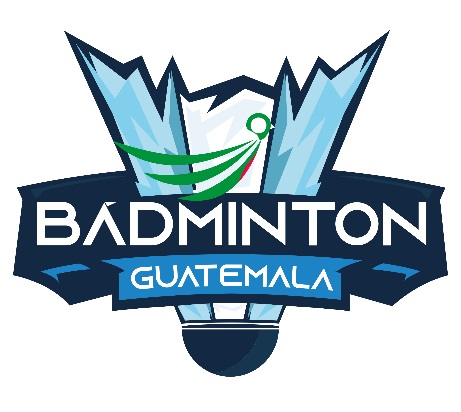 PLAYER & TEAM OFFICIALACCREDITATION FORMPlease complete and return this form to tecnicabadguate@gmail.com ,  gt.tecnica2023@gmail.com , tutoras.tec.fnbg@gmail.com , Emichellerb@gmail.com Please fill up the form and send Photo as per requirement.  Please take note that we will not accept Selfie Photo.  Please refer to Photo sample below.Please type clearly in CAPITAL LETTERS.SAMPLE :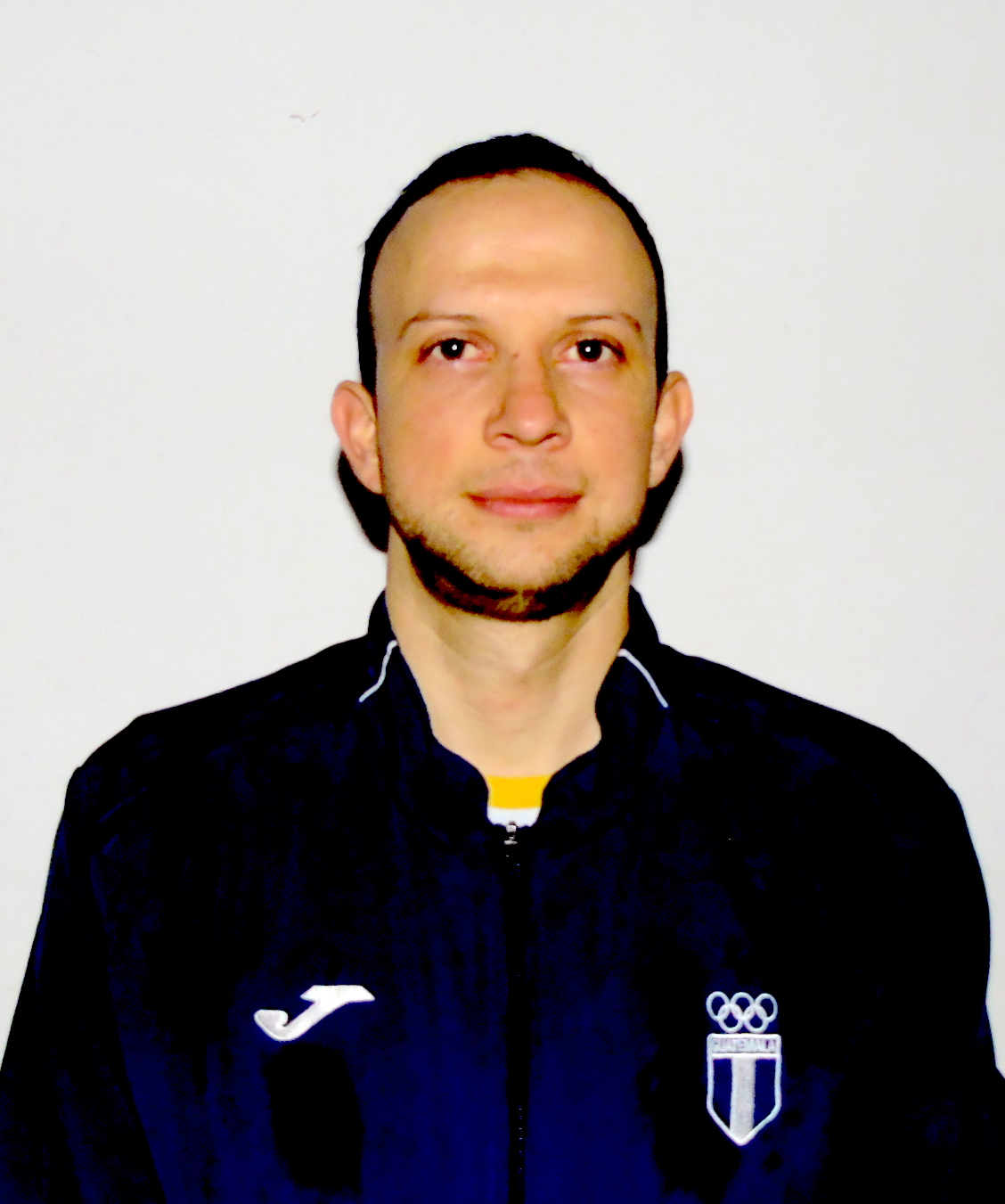 Name of Member Association:  Contact Person:  MOBILE NUMBER:  PHONE NUMBER:         E-:  No.FULL NAMEOfficial Position(Player, Coach, Physiotherapist, Nutritionist, Masseur, etc.)12345678910111213141516171819202122232425